“Formamos un ser humano comprometido con el entorno social, natural y cultural”PROYECTO DE FORMACIÓN TRANSVERSALCOMUNICACIÓN Y BILINGÜISMOBRITISH WEEK 2019 “Knowing United Kingdom history through the movies”¡LIGHTS, CAMERA, ACTION!Bogotá, September 24th 2019Respected parents of preschool, primary and high school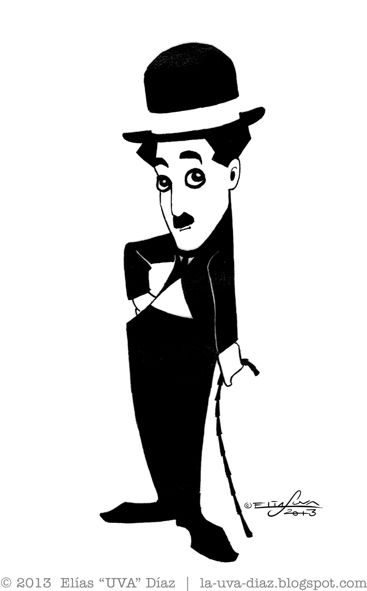 Para nuestra institución” La semana Británica – British Week” es el espacio donde nuestros estudiantes desde los más pequeños hasta los más grandes, ponen a prueba sus conocimientos en una segunda lengua y nos dan una muestra del desarrollo de las cuatro habilidades comunicativas (speaking, reading, writiing and reading) que han adquirido  durante el  año lectivo  como parte de nuestro proyecto de Bilingüismo.Es así, como queremos extender nuestra invitación para que ustedes padres sean testigos de este proceso y se deleiten con el talento y conocimiento de nuestros chicos que serán evidenciadas en algunas de las actividades programasWEDNESDAY SEPTEMBER 25TH (miercoles 25 de septiembre) PERFORMANCE! LIGHTS, CAMERA, ACTION! (interpretación dramática de escenas de películas) 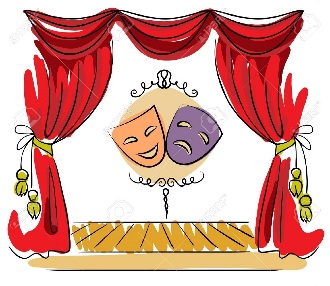 Nuestros estudiantes artistas nos deleitarán con unas puestas en escena de algunas películas de origen británico, en las cuales se podrán evidenciar el desarrollo de competencias histriónicas y desarrollo de la oralidad en una segunda lengua.Lugar. Patio CBRU – Horario: Única función para padres: 7:00 am FRIDAY SEPTEMBER 27TH  (Viernes 27 de september)  STANDS READING, WRITING, SPEAKING AND LISTENING SKILLS (stands interactivos desarrollo de habilidades comunicativas)Disfrutaremos de un espacio de aprendizaje significativo donde a través de actividades lúdicas pondremos a prueba el desarrollo de nuestras habilidades comunicativas en una segunda lengua. Ven y diviértete en nuestros stands interactivos. 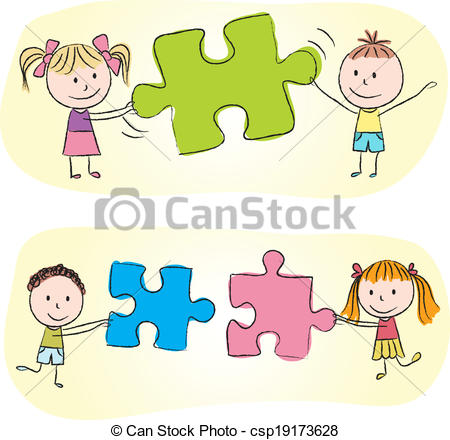 Lugar. Patio CBRU - Horario Única rotación para padres  7:00 am MONDAY SEPTEMBER 30TH FLAG RAISING, AWARDS AND MUSICAL (izada de bandera premiación y musicales) Para el cierre de la SEMANA BRITANICA nuestros estudiantes artistas nos deleitaran con algunas representaciones musicales donde se evidenciara a través del arte el desarrollo de las habilidades comunicativas en una segunda lengua 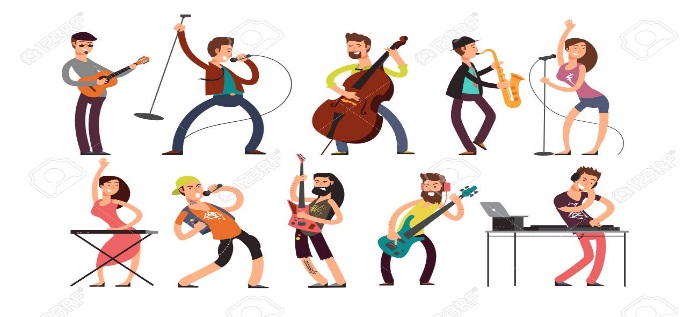 Lugar. Patio CBRU - Horario Única presentación para padres  8:00 am NOTA: LA ACOMODACION DE PADRES SE HACE SEGÚN AFORO CON UNA CAPACIDAD MAXIMA DE 100 PERSONAS (NO TODOS LOS CUROS TIENEN PARTICIPACION)CordialmentePPFT EN BILINGUISMO